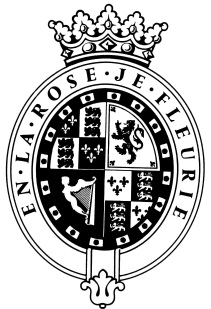 GOODWOODThe RoleThe Social Video Editor will report to the Lead Video Editor. About usGoodwood is a quintessentially English estate, set in 12,000 acres of rolling West Sussex countryside. Rooted in our heritage, we deliver extraordinary and engaging experiences in modern and authentic ways.  But what really sets us apart is our people.  It is their passion, enthusiasm and belief in the many things we do that makes Goodwood the unique place it is.Passionate PeopleIt takes a certain sort of person to flourish in such a fast-paced, multi-dimensional environment like Goodwood.  We look for talented, self-motivated and enthusiastic individuals who will be able to share our passion for Goodwood to be ‘the home of exceptional experiences’.Our ValuesThe Real Thing	       Derring-Do 	  Obsession for Perfection    Sheer Love of LifePurpose of the roleTo create engaging digital content for a range of platforms. You’ll be dealing with different teams and delivering high quality content on time and to specification. Key responsibilitiesWork with the Lead Video Editor to create digital content for Goodwood’s event social channels including lifestyle, motorsport, horse racing and dogs. Edit a variety of long and short form films in different formats for a number of social media platforms. Support the development of the creative look and feel of Goodwood event video content. Maintain the highest quality standards of the video content. Create motion graphics and other visual effects to enhance our video output. Closely support the editorial and social teams to get video content edited to meet publishing deadlines. Qualities you will possessPassion for what you doPositive and friendly with a “can do attitude”Attention to detail Ability to prioritise, organise and multi-taskQuick learnerTake responsibility for yourselfConfident to make decisions and to stand by themStrong customer service skills Excellent communicatorA sense of fun!What do you need to be successful? Experience of using Adobe Suite, particularly Premiere Pro, After Effects and Photoshop to produce short and longer form editsFamiliar with exporting digital video files and compressionA keen and ongoing awareness and interest in trends across social media, online video and sports output internationallyStrong communication skills both within the internal team and with external contributors. Knowledge of media lawStrong editorial sensibility with a social media mindset – able to identify strong content that will perform well on digital/social platformsCreative and willing to try new ideas and an ability to capture fun and engaging contentHave a highly creative approach and love pushing the boundaries of creativity and looking at new and different ways of doing things.  Always inspired by Goodwood’s heritageDaring to surprise and delightStriving to do things even betterSharing our infectious enthusiasm